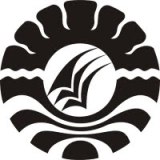 SKRIPSIPENERAPAN MODEL PROBLEM BASED LEARNING (PBL) UNTUK MENINGKATKAN HASIL BELAJAR SISWA PADA MATA PELAJARAN IPS KELAS V SDN PAMPANG KOTA MAKASSAR”.SINTA D.M AMBONG PUTRI1247042020PROGRAM STUDI PENDIDIKAN GURU SEKOLAH DASAR
FAKULTAS ILMU PENDIDIKAN
UNIVERSITAS NEGERI MAKASSAR
2016